Grupa wychowawcza VIIWychowawca: Katarzyna DziewitPomoc wychowawcy: Antonina RudnickaDzień dobry ;-)     Witamy w kolejnym tygodniu zdalnej pracy. Jesteśmy nadal w świecie przyrody. W związku ze zbliżającym się Dniem Ziemi 22 kwietnia roszę o wykonanie pracy plastycznej dowolną techniką mówiącą o tym jak dbamy o nasza planetę. Bardzo proszę o przesłanie zdjęcia pracy na Messengera do 21 kwietnia. Zdjęcia prac zostaną opublikowane na naszej stronie Facebook.      Utrwalamy umiejętności z zakresu samoobsługi i komunikacji.Aby nawiązać do Dnia Ziemi poniżej ciekawe linkihttps://www.youtube.com/watch?v=RV5IBJGAypYhttps://www.youtube.com/watch?v=zleExE18fqQhttps://www.youtube.com/watch?v=msyPppuj8ygŻyczymy owocnej pracy ;-)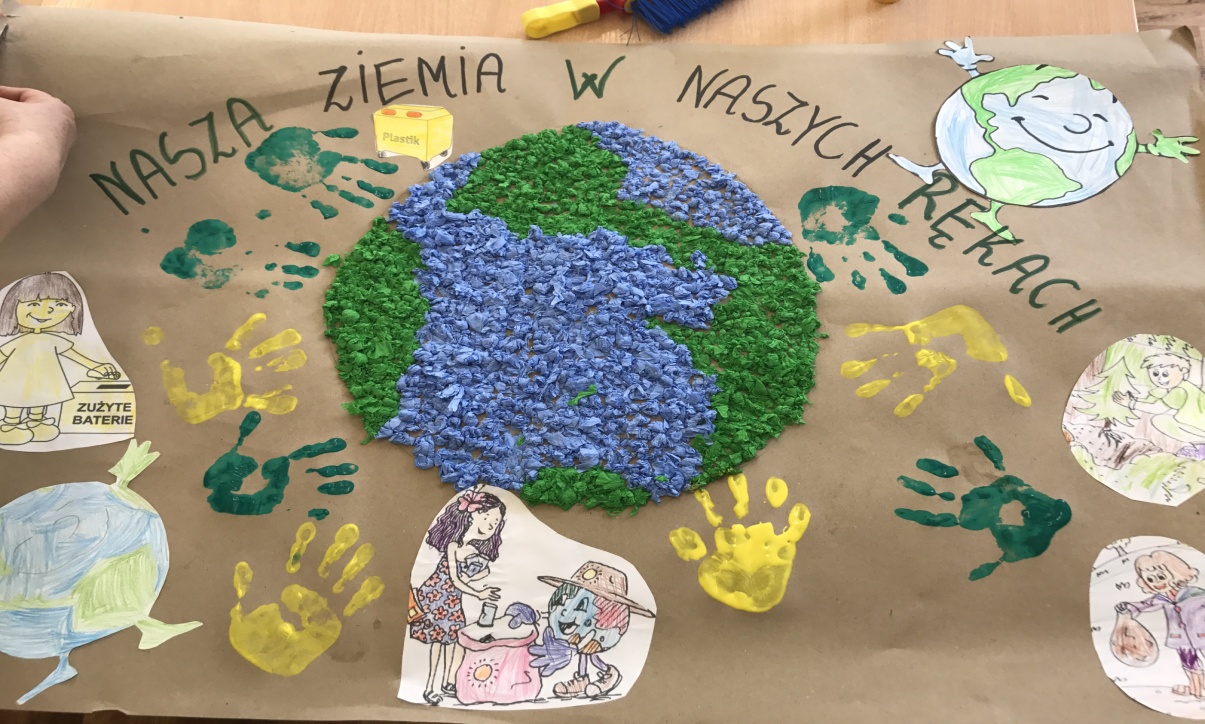 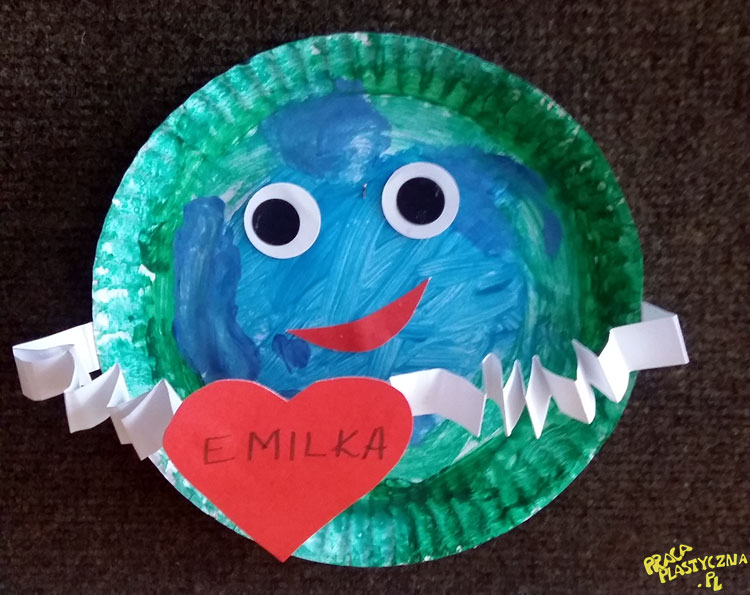 